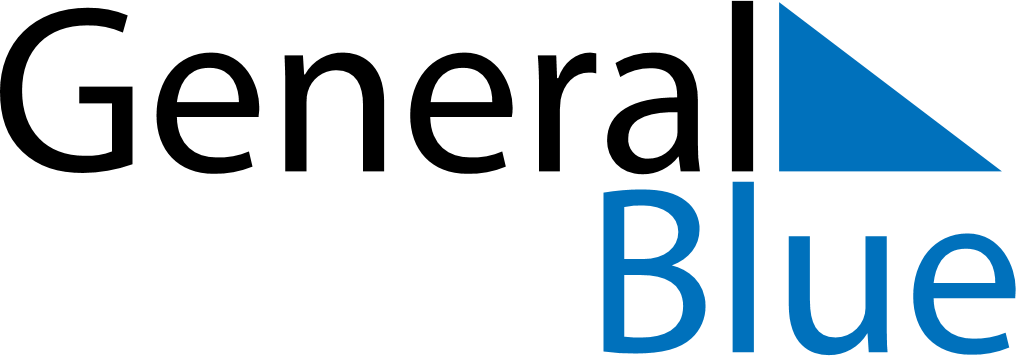 July 2022July 2022July 2022July 2022MalawiMalawiMalawiSundayMondayTuesdayWednesdayThursdayFridayFridaySaturday11234567889Independence Day10111213141515161718192021222223242526272829293031